Declaro serem verdadeiras as informações prestadas e assumo total responsabilidade pelas mesmas, nos termos da legislação em vigor. ____ / ____ / ______                                    ___________________________________________               Data                                                                        (Assinatura do solicitante)2. Documentos obrigatóriosCópia CNPJ ou CPF (em caso de profissional liberal);Cópia comprovante junta comercial;Cópia do contrato social;Cópia do comprovante do MEI ;Cópia do comprovante optante pelo simples nacional;Cópia do comprovante de recolhimento do MEI ( extrato);Cópia do comprovante de recolhimento do simples nacional ( extrato).Procuração com firma reconhecida em caso de representante.Documentos à parte:1- ALVARÁ SANITÁRIO – caso o estabelecimento manipule alimentos ou tenha contato direto com pessoas e animais . Açougue, Restaurante, Lanchonete, Sorveteria, Bar, Escola, Salão de Beleza, Consultório Médico, Consultório Odontológico, Farmácia, Laboratório de Análise Clínica, Hotel,  Motel , Pensão, Clube de Recreação , Trailer e atividade e congêneres. 2-  LAUDO DE VISTORIA DO CORPO DE BOMBEIRO  OU PROTOCOLO DO PEDIDO DE VISTORIA –  Hotel, Motel, Pensão, Salão de festa, Escola, Igreja, Clube de Serviço, local com aglomerado de pessoas. 3- AUTORIZAÇÃO DO MEIO AMBIENTE – Toda atividade relacionada com meio ambiente e  com extração mineral e vegetal .4- OUTRAS ATIVIDADES: TRANSPORTE ESCOLAR:Laudo da Polícia Civil;Certificado do cronotacógrafo;  CNH do condutor do  veículo;Certificado do curso para transporte escolar;Certificado de Registro de Licenciamento do Veículo CRLV TRANSPORTE DE CARGA EM GERAL E PASSAGEIROS:Certificado do cronotacógrafo – veículos a partir de 4.500kg e transporte de passageiros acima de 08 lugares;b - Certificado do curso para tal transporte;c - CNH do condutord - Certificado de registro de Licenciamento do Veículo CRLVTAXICNH do condutor; Certificado de Registro de Licenciamento do Veículo – CRLV.TRAILERa - Toda documentação do item 1 e 1ab - Comprovante do pagamento da taxa de utilização de espaço dos 12 últimos meses.PROFISSIONAL LIBERAL.Requerimento devidamente preenchido;b - Cópia da carteira do ConselhoPEDIDO DE BAIXA/PARALISAÇÃO DE INSCRIÇÃO MUNICIPALRequerimento devidamente preenchido;Comprovante de baixa/paralisação  junto a Receita Federal (CNPJ)  e comprovante na junta comercial ;Talão caso seja prestador de serviço (juntamente com pedido de  cancelamento das notas em branco)O SETOR PODERÁ EXIGIR OUTROS DOCUMENTOS CASO JULGUE NECESSÁRIO.OBS:  OBRIGATÓRIO A APRESENTAÇÃO DA PROCURAÇÃO COM FIRMA RECONHECIDA QUANDO O CONTRIBUINTE ESTIVER SENDO RESPRESENTADO POR TERCEIROS.USO EXCLUSIVO DA PMSD3. FiscalizaçãoVISTORIA FISCALÁrea total utilizada:  _______ m²   (Coberta: _____ m² - Descoberta: _____ m²)Vizinhos – Frente: ___________________  Fundo: ___________________
              Direito: __________________ Esquerdo: __________________Guias rebaixadas do imóvel: (   ) Regularizado	(   ) Não Regularizado, necessita adequação
Outras observações: __________________________________________USO PRETENDIDO: (    ) PERMITIDO   (     ) PERMISSÍVEL           (     ) PROIBIDOPendências: ____________________________________________________________________________________________________________________________________________________________________           ____/_____/_____    			_____________________________________   			Data  				       Carimbo e Assinatura do responsável4. Despacho Prefeito MunicipalConforme analise dos dados informados solicito o despacho do Exmo Sr. Prefeito referente ao requerido acima: 				(    ) Autorizo   		    (    ) Não autorizo        ____/_____/______                                                           ____________________________________                 Data                                                                                       Prefeito Municipal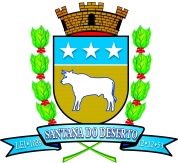 PREFEITURA MUNICIPAL DE SANTANA DO DESERTOProtocolo Nº____________________ 

Em _____/______/__________ 
REQUERIMENTO AlvaráVenho requerer:PERRRRRRPERÍODO AO ____º QUINQUÊNIO de efetivo EXERCÍCIO, de acordo com as informações a seguir.Venho requerer:PERRRRRRPERÍODO AO ____º QUINQUÊNIO de efetivo EXERCÍCIO, de acordo com as informações a seguir.Venho requerer:PERRRRRRPERÍODO AO ____º QUINQUÊNIO de efetivo EXERCÍCIO, de acordo com as informações a seguir.Venho requerer:PERRRRRRPERÍODO AO ____º QUINQUÊNIO de efetivo EXERCÍCIO, de acordo com as informações a seguir.Venho requerer:PERRRRRRPERÍODO AO ____º QUINQUÊNIO de efetivo EXERCÍCIO, de acordo com as informações a seguir.Venho requerer:PERRRRRRPERÍODO AO ____º QUINQUÊNIO de efetivo EXERCÍCIO, de acordo com as informações a seguir.Venho requerer:PERRRRRRPERÍODO AO ____º QUINQUÊNIO de efetivo EXERCÍCIO, de acordo com as informações a seguir.Venho requerer:PERRRRRRPERÍODO AO ____º QUINQUÊNIO de efetivo EXERCÍCIO, de acordo com as informações a seguir.Venho requerer:PERRRRRRPERÍODO AO ____º QUINQUÊNIO de efetivo EXERCÍCIO, de acordo com as informações a seguir.Venho requerer:PERRRRRRPERÍODO AO ____º QUINQUÊNIO de efetivo EXERCÍCIO, de acordo com as informações a seguir.Venho requerer:PERRRRRRPERÍODO AO ____º QUINQUÊNIO de efetivo EXERCÍCIO, de acordo com as informações a seguir. (    )  Alvará abertura/ inscrição            (    )  Alvará Alteração:  (   ) Endereço   (   ) Sócios   (   ) Área  (   ) Atividade   (   ) Razão   (   ) 2ª Via   (   ) BAIXA (   ) Outros: ________________________________________________Dados do Requerente (    )  Alvará abertura/ inscrição            (    )  Alvará Alteração:  (   ) Endereço   (   ) Sócios   (   ) Área  (   ) Atividade   (   ) Razão   (   ) 2ª Via   (   ) BAIXA (   ) Outros: ________________________________________________Dados do Requerente (    )  Alvará abertura/ inscrição            (    )  Alvará Alteração:  (   ) Endereço   (   ) Sócios   (   ) Área  (   ) Atividade   (   ) Razão   (   ) 2ª Via   (   ) BAIXA (   ) Outros: ________________________________________________Dados do Requerente (    )  Alvará abertura/ inscrição            (    )  Alvará Alteração:  (   ) Endereço   (   ) Sócios   (   ) Área  (   ) Atividade   (   ) Razão   (   ) 2ª Via   (   ) BAIXA (   ) Outros: ________________________________________________Dados do Requerente (    )  Alvará abertura/ inscrição            (    )  Alvará Alteração:  (   ) Endereço   (   ) Sócios   (   ) Área  (   ) Atividade   (   ) Razão   (   ) 2ª Via   (   ) BAIXA (   ) Outros: ________________________________________________Dados do Requerente (    )  Alvará abertura/ inscrição            (    )  Alvará Alteração:  (   ) Endereço   (   ) Sócios   (   ) Área  (   ) Atividade   (   ) Razão   (   ) 2ª Via   (   ) BAIXA (   ) Outros: ________________________________________________Dados do Requerente (    )  Alvará abertura/ inscrição            (    )  Alvará Alteração:  (   ) Endereço   (   ) Sócios   (   ) Área  (   ) Atividade   (   ) Razão   (   ) 2ª Via   (   ) BAIXA (   ) Outros: ________________________________________________Dados do Requerente (    )  Alvará abertura/ inscrição            (    )  Alvará Alteração:  (   ) Endereço   (   ) Sócios   (   ) Área  (   ) Atividade   (   ) Razão   (   ) 2ª Via   (   ) BAIXA (   ) Outros: ________________________________________________Dados do Requerente (    )  Alvará abertura/ inscrição            (    )  Alvará Alteração:  (   ) Endereço   (   ) Sócios   (   ) Área  (   ) Atividade   (   ) Razão   (   ) 2ª Via   (   ) BAIXA (   ) Outros: ________________________________________________Dados do Requerente (    )  Alvará abertura/ inscrição            (    )  Alvará Alteração:  (   ) Endereço   (   ) Sócios   (   ) Área  (   ) Atividade   (   ) Razão   (   ) 2ª Via   (   ) BAIXA (   ) Outros: ________________________________________________Dados do RequerenteNome ou Razão Social:Nome ou Razão Social:Nome ou Razão Social:Nome ou Razão Social:Nome ou Razão Social:Nome ou Razão Social:Nome ou Razão Social:Nome ou Razão Social:Nome ou Razão Social:Nome ou Razão Social:Nome Fantasia:Nome Fantasia:Nome Fantasia:Nome Fantasia:(   ) Pessoa Física	(   ) Pessoa Jurídica         CPF / CNPJ: ____________________________(   ) Pessoa Física	(   ) Pessoa Jurídica         CPF / CNPJ: ____________________________(   ) Pessoa Física	(   ) Pessoa Jurídica         CPF / CNPJ: ____________________________(   ) Pessoa Física	(   ) Pessoa Jurídica         CPF / CNPJ: ____________________________(   ) Pessoa Física	(   ) Pessoa Jurídica         CPF / CNPJ: ____________________________(   ) Pessoa Física	(   ) Pessoa Jurídica         CPF / CNPJ: ____________________________(   ) Pessoa Física	(   ) Pessoa Jurídica         CPF / CNPJ: ____________________________(   ) Pessoa Física	(   ) Pessoa Jurídica         CPF / CNPJ: ____________________________(   ) Pessoa Física	(   ) Pessoa Jurídica         CPF / CNPJ: ____________________________(   ) Pessoa Física	(   ) Pessoa Jurídica         CPF / CNPJ: ____________________________Endereço comercial:Endereço comercial:Endereço comercial:Endereço comercial:Endereço comercial:Endereço comercial:Endereço comercial:Endereço comercial:Endereço comercial:Endereço comercial:Bairro:Bairro:Cidade:Cidade:Cidade:Cidade:Cidade:Cidade:UF:CEP:Telefone: Celular:Celular:Celular:Email:	                         Email:	                         Email:	                         Email:	                         Ramo de Atividade:	Ramo de Atividade:	Ramo de Atividade:	Ramo de Atividade:	Ramo de Atividade:	Início das atividades: _____/_____/______Início das atividades: _____/_____/______Início das atividades: _____/_____/______Início das atividades: _____/_____/______Início das atividades: _____/_____/______INSCRIÇÃO MUNICIPAL NºINSCRIÇÃO MUNICIPAL NºINSCRIÇÃO MUNICIPAL NºINSCRIÇÃO MUNICIPAL NºINSCRIÇÃO MUNICIPAL NºEncerramento das atividades:____/____/_____Encerramento das atividades:____/____/_____Encerramento das atividades:____/____/_____Encerramento das atividades:____/____/_____Encerramento das atividades:____/____/_____Sócio 1:Sócio 1:Sócio 1:Sócio 1:Sócio 1:Telefone:Telefone:Telefone:Telefone:Telefone:Sócio 2:Sócio 2:Sócio 2:Sócio 2:Sócio 2:Telefone:Telefone:Telefone:Telefone:Telefone:Sócio 3:Sócio 3:Sócio 3:Sócio 3:Sócio 3:Telefone:Telefone:Telefone:Telefone:Telefone:ContadorContadorContadorContadorContadorCadastroCadastroCadastroCadastroCadastroCRCCRCCRCCRCCRCEmail:Email:Email:Email:Email:Endereço:Endereço:Endereço:Endereço:Endereço:Telefone:Telefone:Telefone:Telefone:Telefone: